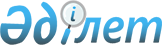 Об утверждении коэффициента зонирования, учитывающего месторасположение объекта налогообложения по Иргизскому районуПостановление акимата Иргизского района Актюбинской области от 4 сентября 2020 года № 175. Зарегистрировано Департаментом юстиции Актюбинской области 8 сентября 2020 года № 7404.
      В соответствии со статьями 31, 37 Закона Республики Казахстан от 23 января 2001 года "О местном государственном управлении и самоуправлении в Республике Казахстан", пунктом 6 статьи 529 Кодекса Республики Казахстан от 25 декабря 2017 года "О налогах и других обязательных платежах в бюджет" (Налоговый Кодекс), акимат Иргизского района ПОСТАНОВЛЯЕТ:
      1. Утвердить коэффициент зонирования, учитывающий месторасположение объекта налогообложения по Иргизскому району согласно приложению.
      2. Признать утратившими силу следующие постановления акимата Иргизского района:
      1) постановление акимата Иргизского района от 24 декабря 2018 года № 184 "Об утверждении коэффициента зонирования, учитывающего месторасположение объекта налогообложения по Иргизскому району" (зарегистрированное в Реестре государственной регистрации нормативных правовых актов за № 3-5-202, опубликованное 28 декабря 2018 года в эталонном контрольном банке нормативных правовых актов Республики Казахстан в электронном виде).
      2) постановление акимата Иргизского района от 15 марта 2019 года № 44 "О внесении изменения в постановление акимата Иргизского района от 24 декабря 2018 года № 184 "Об утверждении коэффициента зонирования, учитывающего месторасположение объекта налогообложения по Иргизскому району" (зарегистрированное в Реестре государственной регистрации нормативных правовых актов за № 6011, опубликованное 2 апреля 2019 года в эталонном контрольном банке нормативных правовых актов Республики Казахстан в электронном виде).
      3. Государственному учреждению "Отдел экономики и бюджетного планирования Иргизского района" в установленном законодательством порядке обеспечить:
      1) государственную регистрацию настоящего постановления в Департаменте юстиции Актюбинской области;
      2) размещение настоящего постановления на интернет-ресурсе акимата Иргизского района после его первого официального опубликования.
      4. Контроль за исполнением настоящего постановления возложить на курирующего заместителя акима района.
      5. Настоящее постановление вводится в действие с 1 января 2021 года. Коэффициенты зонирования, учитывающие месторасположение объекта налогообложения по Иргизскому району
      Сноска. Приложение – в редакции постановления акимата Иргизского района Актюбинской области от 23.10.2023 № 180 (вводится в действие с 01.01.2024).
					© 2012. РГП на ПХВ «Институт законодательства и правовой информации Республики Казахстан» Министерства юстиции Республики Казахстан
				
      Аким Иргизского района 

А. Шахин
Приложение к постановлению акимата Иргизского района от 4 сентября 2020 года № 175
№
Месторасположение объекта налогобложения в населенном пункте 
Месторасположение объекта налогобложения в населенном пункте 
Коэффициент зонирования
1
Иргизский сельский округ 
село Иргиз
2,35
2
Иргизский сельский округ 
село Акши
1,75
3
Иргизский сельский округ 
село Калыбай
2,15
4
Аманкольский сельский округ
село Кутикол
1,85
5
Аманкольский сельский округ
село Аманкол
1,75
6
Аманкольский сельский округ
село Жарма
1,55
7
Кызылжарский сельский округ
село Курылыс
1,75
8
Кызылжарский сельский округ
село Жаныс би
1,75
9
Кызылжарский сельский округ
село Шенбертал
1,75
10
Кумтогайский сельский округ
село Кумтогай
1,65
11
Кумтогайский сельский округ
село Карасай
1,6
12
Кумтогайский сельский округ
село Каракудык
1,65
13
Нуринский сельский округ
село Нура
2,25
14
Нуринский сельский округ
село Белшер
2,15
15
Нуринский сельский округ
село Дукен
2,1
16
Нуринский сельский округ
село Мамыр
2,15
17
Тауипский сельский округ
село Куйылыс
2,15
18
Жайсанбайский сельский округ
село Жайсанбай
2,15